ACTA DE INEXISTENCIA DE VIAJESEn San Salvador, a las nueve horas con quince minutos del treinta y uno de julio de 2020, la Superintendencia del Sistema Financiero HACE CONSTAR QUE: Los lineamientos 1 y 2 para la publicación de información oficiosa, emitidos por el Instituto de Acceso a la Información Pública, con base en el numeral 11 del artículo 10 de la Ley de Acceso a la Información Pública (LAIP), establecen la publicación de: “Los listado de viajes internacionales autorizados por los entes obligados  que sean financiados con fondos públicos, incluyendo nombre del funcionario o empleado, destino, objetivo, valor del pasaje, viáticos asignados y cualquier otro gasto”. La Superintendencia del Sistema Financiero no ha autorizado la realización de viajes internacionales para el período comprendido entre mayo y julio de 2020.Por lo tanto, en el marco del artículo 73 de la LAIP, la información referida es inexistente para el período comprendido de mayo a julio de 2020.San Salvador, 31 de julio de 2020. ORIGINAL FIRMADO POR OFICIAL DE INFORMACIÓN EN FUNCIONESCristian Marcel Menjívar NavarreteOficial de Información en FuncionesSuperintendencia del Sistema Financiero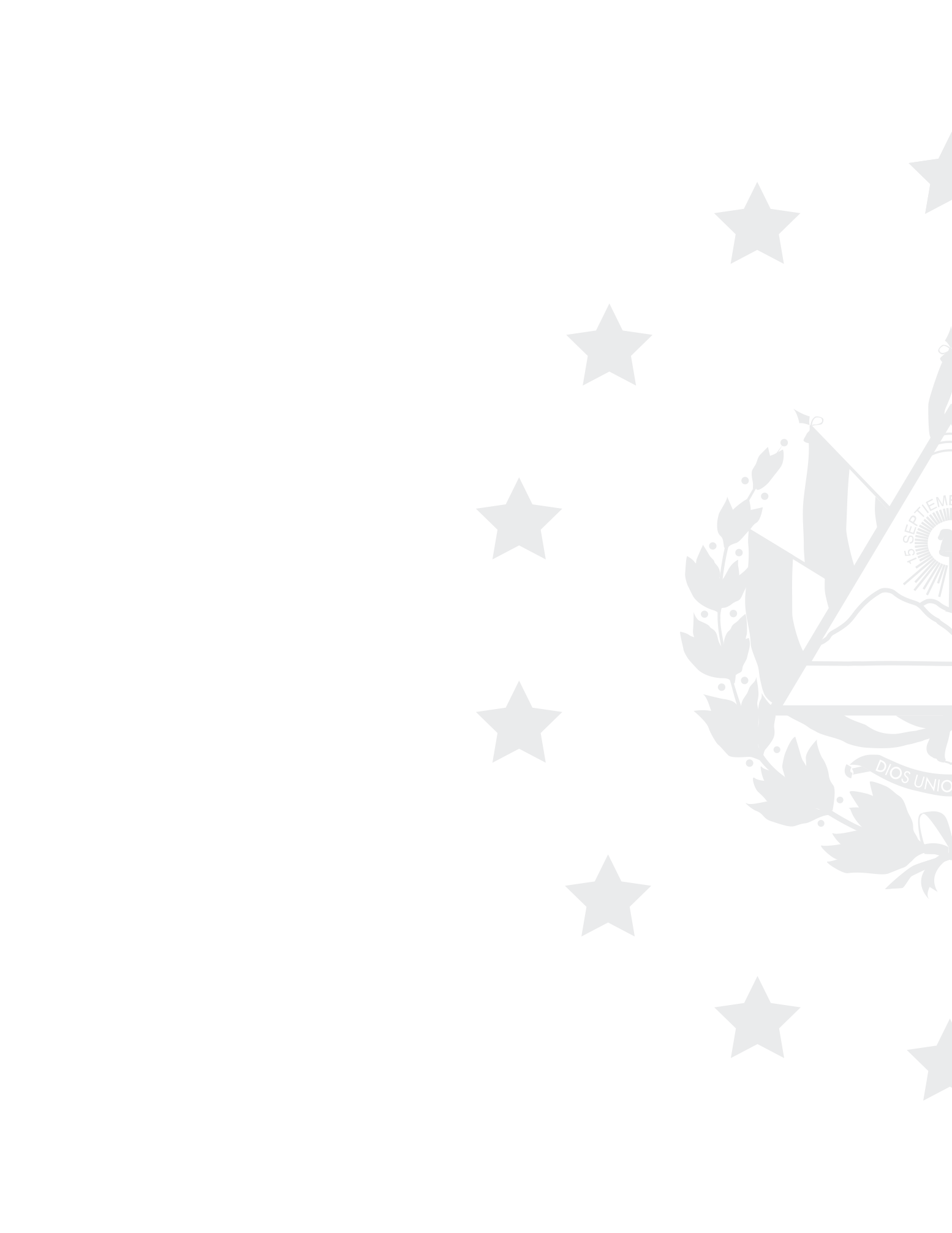 